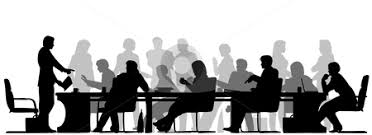 SPARTA COMMUNITY UNIT DISTRICT #140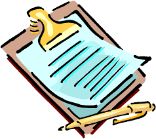 BOARD HIGHLIGHTS	The following is a brief summary of the Board of Education meeting held on June 13, 2019.PersonnelThe Board accepted the 2018-19 retirement request of Linda Zollner as Cook at Sparta Lincoln School.The Board accepted the retirement requests of Kim Maes and Vicky Wilson as Teachers at Sparta Lincoln School effective at the end of the 19-20 school year and of Royce Barnett as Teacher at Sparta Lincoln School effective at the end of the 21-22 school year.The Board accepted the resignations of Rob Kirk and Larry Pierson as Teachers at Sparta High School and of Roseann Bierman as one-hour Crossing Guard at Sparta Lincoln School.  The Board also accepted the resignation of Renee Baue as Dance Coach at Sparta High School.  Rebecca Wolf was employed as a full-time Math teacher at Sparta High School.  Howard Gallois will serve as the Board Representative for the Perandoe Special Education District and also for the IASB Governing Board.Jonathan Norton was appointed as Dean of Students at Sparta Lincoln School.Roseann Bierman and Jennifer Reed will increase hours from six to eight-hour cooks at Sparta Lincoln School beginning with the 2019-2020 school year.  Anne Fullerton and Alicea Orella were employed as six-hour cooks at Sparta Lincoln School.FinanceAfter the budget hearing, the FY19 amended budget was approved. The Fee and Admission Schedule was approved.  There will be a 10-cent increase in lunch and breakfast fees.The Board accepted the following bids:Trash Services - Quivey Sanitation $880/mo.Copier Paper - Midwest Paper $27.62/caseWorkers Compensation Insurance - Accident Fund (Dimond Brothers Insurance Agency of Centralia) $107,724The Board approved administrator cell phones as per the Illinois Wage Payment and Collection Act.MiscellaneousThe 2019-2020 District Handbook and Extra-Curricular Handbook were approved.The following Instructional policies were adopted:  6:10 Educational Philosophy and Objectives6:15 School Accountability6:20 School Year Calendar and Day6:30 Organization of Instruction6:40 Curriculum Development6:60 Curriculum Content6:65 Student Social and Emotional Development6:70 Teaching About Religions6:80 Teaching About Controversial Issuesand Professional Policy 5:250 Leaves of Absence First Readings were held for Instructional Policies:6:100 Using Animals in the Educational Program6:110 Programs for Students at Risk of Academic Failure and/or Dropping Out of School and Graduation Incentives Program6:120 Education of Children with Disabilities6:130 Program for the Gifted6:135 Accelerated Placement ProgramThe next regular board meeting will be at 7 p.m. on Thursday, July 11, 2019, at Sparta Lincoln School.Corey RheineckerPresidentKevin HollidayVice PresidentAngela CraigSecretaryAlan YoungBoard TreasurerHowardGallois Kenneth KempferJenniferMorgan Dr. Gabrielle Schwemmer, SuperintendentDr. Gabrielle Schwemmer, SuperintendentDr. Gabrielle Schwemmer, SuperintendentDr. Gabrielle Schwemmer, SuperintendentDr. Gabrielle Schwemmer, SuperintendentDr. Gabrielle Schwemmer, SuperintendentDr. Gabrielle Schwemmer, Superintendent